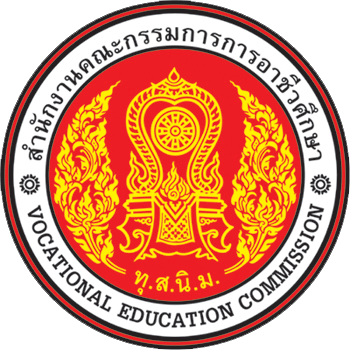 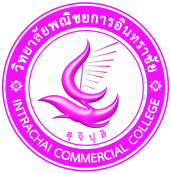 สถาบันการอาชีวศึกษากรุงเทพมหานคร  วิทยาลัยพณิชยการอินทราชัย   สำนักงานคณะกรรมการการอาชีวศึกษาแบบบันทึกการรายงานผล การบูรณาการการเรียนการสอนตามศาสตร์ของพระราชา ตามหลักปรัชญาเศรษฐกิจพอเพียง ชื่อ นาย /นางสาว ..................................... สกุล ....................................... ระดับชั้น ................... สาขาวิชา......................................ดำเนินการเมื่อ วันที่..........เดือน ............................. พ.ศ. ..................  เวลา .............. น. - .................... น. ปฏิบัติครั้งที่ ............	๑. รูปภาพการดำเนินการปฏิบัติตามหลักปรัชญาเศรษฐกิจพอเพียง	๒. ลักษณะการปฏิบัติ ........................................................................................................................................................................................................................................................................................................................................................................................................................................................................................................................................................................................................................................................................................................................................................................................................................................................................................................................................................................................................................................................................................................................	๓. ประโยชน์ที่ได้รับจากการปฏิบัติ........................................................................................................................................................................................................................................................................................................................................................................................................................................................................................................................................................................................................................................................................................................................................................................................................................................................................................................................................................................................................................................................................................................................			...................................................			...................................................			(.................................................)		       ( ว่าที่ร้อยตรีภูรินทร์  มากอารีย์ )			             ผู้ปฏิบัติ				           ผู้รับรอง 